О  внесении   изменений   в    решение Собрания     депутатов       Приволжскогосельского поселения Мариинско-Посадского района «О бюджете Приволжского сельского поселения Мариинско-Посадского района Чувашской  Республики   на  2020 год и на плановый период 2021 и 2022  годов»Собрание депутатов Приволжского сельского поселенияр е ш и л о:внести в решение Собрания депутатов Приволжского сельского поселения Мариинско-Посадского района Чувашской Республики от 25.12.2019 года № С-69/1 «О бюджете Приволжского сельского поселения Мариинско-Посадского района Чувашской Республики на 2020 год и на плановый период 2021 и  2022 годов» следующие изменения: статью 1 изложить в следующей редакции:«1. Утвердить основные характеристики бюджета Приволжского сельского поселения Мариинско-Посадского района Чувашской Республики на 2020 год:прогнозируемый общий объем доходов бюджета Приволжского сельского поселения Мариинско-Посадского района Чувашской Республики в сумме 8 549,5 тыс. рублей, в том числе объем безвозмездных поступлений –  6 213,3 тыс. рублей;общий объем расходов  бюджета Приволжского  сельского поселения Мариинско-Посадского района Чувашской Республики  в сумме 8 824,0 тыс.  рублей; предельный объем муниципального долга Приволжского сельского поселения Мариинско-Посадского района Чувашской Республики в сумме 0,0 тыс. рублей;верхний предел муниципального внутреннего долга Приволжского сельского поселения Мариинско-Посадского района Чувашской Республики на 1 января 2021 года в сумме 0,0 тыс. рублей, в том числе верхний предел долга по муниципальным гарантиям Приволжского сельского поселения Мариинско-Посадского района Чувашской Республики 0,0 тыс. рублей;предельный объём расходов на обслуживание муниципального долга Приволжского сельского поселения Мариинско-Посадского района Чувашской Республики в сумме 0,0 тыс. рублей;прогнозируемый дефицит бюджета Приволжского сельского поселения Мариинско-Посадского района Чувашской Республики в сумме 274,5 тыс. рублей». 2) Внести изменения в приложения 4,6,9,11 и 13 приложениями 1-5 соответственно к данному решению.3) Настоящее решение подлежит официальному опубликованию.Глава Приволжского сельского поселения					                                     Мариинско-Посадского района                                                                                             А.М.Архипов                                                 Приложение 1к Решению Собрания депутатов                                                                                                                                                        Приволжского сельского поселения«03» июня  2020г. №С-76/1 Прогнозируемые объемы поступленийдоходов в бюджет Приволжского сельского поселения на 2020 годПриложение 2к Решению Собрания депутатов                                                                                                                                                        Приволжского сельского поселения«03» июня  2020г. №С-76/1 Распределениебюджетных ассигнований по разделам, подразделам, целевым статьям (муниципальным программам Приволжского сельского поселения и непрограммным направлениям деятельности) и группам (группам и подгруппам) видов расходов классификации расходов бюджета Приволжского сельского поселения Мариинско-Посадского района Чувашской Республики на 2020 год(тыс. рублей)Приложение 3к Решению Собрания депутатов                                                                                                                                                        Приволжского сельского поселения«03» июня  2020г. №С-76/1 Распределениебюджетных ассигнований по целевым статьям (муниципальным программамПриволжского сельского поселения и непрограммным направлениям деятельности), группам (группам и подгруппам) видов расходов, разделам, подразделам классификации расходов бюджета Приволжского сельского поселенияМариинско-Посадского района Чувашской Республики на 2020 год                                                                                                                                      (тыс. рублей)Приложение 4к Решению Собрания депутатов                                                                                                                                                        Приволжского сельского поселения«03» июня  2020г. №С-76/1 Ведомственная структура расходов бюджета Приволжского сельского поселения Мариинско-Посадского района Чувашской Республики на 2020 год                                                                                                                                      (тыс. рублей)Приложение 5к Решению Собрания депутатов                                                                                                                                                        Приволжского сельского поселения«03» июня  2020г. №С-76/1 Источники внутреннего финансирования дефицита бюджета Приволжского сельского поселения Мариинско-Посадского района  на 2020 год                                                                                                                                                                        (тыс.руб.)ЧĂВАШ РЕСПУБЛИКИСĔнтĔрвĂрри РАЙОНĚПРИВОЛЖСКИ ПОСЕЛЕНИЙĚНДЕПУТАТСЕН ПУХĂВĚЙЫШĂНУ03 июня 2020 г.  № С-76/1Нерядово ялě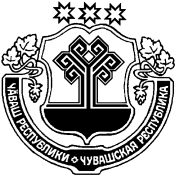 ЧУВАШСКАЯ РЕСПУБЛИКАМАРИИНСКО-ПОСАДСКИЙ РАЙОНСОБРАНИЕ ДЕПУТАТОВПРИВОЛЖСКОГО СЕЛЬСКОГО ПОСЕЛЕНИЯРЕШЕНИЕ03 июня 2020 г. № С-76/1деревня НерядовоКоды  бюджетной классификации Российской ФедерацииНаименование доходовСумма (тыс. рублей)200 00000 00 0000 000Безвозмездные поступления1 899,8202 20000 00 0000 000Субсидии бюджетам бюджетной системы Российской Федерации (межбюджетные субсидии)1 519,8202 29999 10 0000 150Прочие субсидии бюджетам сельских поселений (инициативное бюджетирование дороги) респуб.бюджет1 519,8207 00000 00 0000 000Прочие безвозмездные поступления380,0207 05030 10 0000 150Прочие безвозмездные поступления в бюджеты сельских поселений380,0Итого доходов1 899,8   	НаименованиеРЗПРЦСРЦСРВРСуммаСуммаСумма   	НаименованиеРЗПРЦСРЦСРВРвсегоСубсидии, субвенцииза счет  бюджета поселения   	НаименованиеРЗПРЦСРЦСРВРвсегоСубсидии, субвенцииза счет  бюджета поселения123445678ВСЕГО1 899,81 519,8380,0НАЦИОНАЛЬНАЯ ЭКОНОМИКА041 899,81 519,8380,0Дорожное хозяйство (дорожные фонды)0409091 899,81 519,8380,0Муниципальная программа Чувашской Республики "Комплексное развитие сельских территорий Чувашской Республики"040909A6000000002 533,01 519,81 013,2Подпрограмма "Создание и развитие инфраструктуры на сельских территориях" государственной программы Чувашской Республики "Комплексное развитие сельских территорий Чувашской Республики"040909A6200000002 533,01 519,81 013,2Основное мероприятие "Комплексное обустройство населенных пунктов, расположенных в сельской местности, объектами социальной и инженерной инфраструктуры, а также строительство и реконструкция автомобильных дорог"040909A6201000002 533,01 519,81 013,2Реализация проектов развития общественной инфраструктуры, основанных на местных инициативах040909A6201S65702 533,01 519,81 013,2Закупка товаров, работ, услуг для обеспечения государственных (муниципальных) нужд040909A6201S65702002 533,01 519,81 013,2Иные закупки товаров, работ и услуг для обеспечения государственных (муниципальных) нужд040909A6201S65702402 533,01 519,81 013,2Муниципальная программа "Развитие транспортной системы"0409Ч200000000Ч200000000-633,2--633,2Подпрограмма "Безопасные и качественные автомобильные дороги" муниципальной программы "Развитие транспортной системы "0409Ч210000000Ч210000000-633,2--633,2Основное мероприятие "Мероприятия, реализуемые с привлечением межбюджетных трансфертов бюджетам другого уровня"0409Ч210300000Ч210300000-633,2--633,2Осуществление дорожной деятельности, кроме деятельности по строительству, в отношении автомобильных дорог местного значения в границах населенных пунктов поселения0409Ч210374190Ч210374190-633,2--633,2Закупка товаров, работ, услуг для обеспечения государственных (муниципальных) нужд0409Ч210374190Ч210374190200-633,2--633,2Иные закупки товаров, работ и услуг для обеспечения государственных (муниципальных) нужд0409Ч210374190Ч210374190240-633,2--633,2НаименованиеЦелевая статья (государственные программы и непрограммные направления деятельностиГруппа (группа и подгруппа) вида расходовРазделПодразделСумма1234567ВСЕГО1 899,81.Муниципальная программа Чувашской Республики "Комплексное развитие сельских территорий Чувашской Республики"A6000000002 533,01.1.Подпрограмма "Создание и развитие инфраструктуры на сельских территориях" государственной программы Чувашской Республики "Комплексное развитие сельских территорий Чувашской Республики"A6200000002 533,0Основное мероприятие "Комплексное обустройство населенных пунктов, расположенных в сельской местности, объектами социальной и инженерной инфраструктуры, а также строительство и реконструкция автомобильных дорог"A6201000002 533,0Реализация проектов развития общественной инфраструктуры, основанных на местных инициативахA6201S65702 533,0Закупка товаров, работ, услуг для обеспечения государственных (муниципальных) нуждA6201S65702002 533,0Иные закупки товаров, работ и услуг для обеспечения государственных (муниципальных) нуждA6201S65702402 533,0Национальная экономикаA6201S6570240042 533,0Дорожное хозяйство (дорожные фонды)A6201S657024004092 533,02.Муниципальная программа "Развитие транспортной системы"Ч200000000-633,22.1.Подпрограмма "Безопасные и качественные автомобильные дороги" муниципальной программы "Развитие транспортной системы "Ч210000000-633,2Основное мероприятие "Мероприятия, реализуемые с привлечением межбюджетных трансфертов бюджетам другого уровня"Ч210300000-633,2Осуществление дорожной деятельности, кроме деятельности по строительству, в отношении автомобильных дорог местного значения в границах населенных пунктов поселенияЧ210374190-633,2Закупка товаров, работ, услуг для обеспечения государственных (муниципальных) нуждЧ210374190200-633,2Иные закупки товаров, работ и услуг для обеспечения государственных (муниципальных) нуждЧ210374190240-633,2Национальная экономикаЧ21037419024004-633,2Дорожное хозяйство (дорожные фонды)Ч2103741902400409-633,2Наименование Главный распорядительРазделПодразделЦелевая статья (государственные программы и непрограммные направления деятельностиГруппа вида расходовСуммаНаименование Главный распорядительРазделПодразделЦелевая статья (государственные программы и непрограммные направления деятельностиГруппа вида расходовС учетом изменений1234567АДМИНИСТРАЦИЯ ПРИВОЛЖСКОГО СЕЛЬСКОГО ПОСЕЛЕНИЯ9931 899,8НАЦИОНАЛЬНАЯ ЭКОНОМИКА993041 899,8Дорожное хозяйство (дорожные фонды)99304091 899,8Муниципальная программа Чувашской Республики "Комплексное развитие сельских территорий Чувашской Республики"9930409A6000000002 533,0Подпрограмма "Создание и развитие инфраструктуры на сельских территориях" государственной программы Чувашской Республики "Комплексное развитие сельских территорий Чувашской Республики"9930409A6200000002 533,0Основное мероприятие "Комплексное обустройство населенных пунктов, расположенных в сельской местности, объектами социальной и инженерной инфраструктуры, а также строительство и реконструкция автомобильных дорог"9930409A6201000002 533,0Реализация проектов развития общественной инфраструктуры, основанных на местных инициативах9930409A6201S65702 533,0Закупка товаров, работ, услуг для обеспечения государственных (муниципальных) нужд9930409A6201S65702002 533,0Иные закупки товаров, работ и услуг для обеспечения государственных (муниципальных) нужд9930409A6201S65702402 533,0Муниципальная программа "Развитие транспортной системы"9930409Ч200000000-633,2Подпрограмма "Безопасные и качественные автомобильные дороги" муниципальной программы "Развитие транспортной системы "9930409Ч210000000-633,2Основное мероприятие "Мероприятия, реализуемые с привлечением межбюджетных трансфертов бюджетам другого уровня"9930409Ч210300000-633,2Осуществление дорожной деятельности, кроме деятельности по строительству, в отношении автомобильных дорог местного значения в границах населенных пунктов поселения9930409Ч210374190-633,2Закупка товаров, работ, услуг для обеспечения государственных (муниципальных) нужд9930409Ч210374190200-633,2Иные закупки товаров, работ и услуг для обеспечения государственных (муниципальных) нужд9930409Ч210374190240-633,2Код бюджетнойклассификации Российской ФедерацииНаименованиеСумма000 01 05 00 00 00 0000 000Изменение остатков средств на счетах по учету средств274,5в т.ч. не использованные по состоянию на 01.01.2020г. остатки межбюджетных трансфертов, предоставленных из республиканского бюджета Чувашской Республики бюджетам муниципальных районов форме субвенций, субсидий и иных межбюджетных трансфертов, имеющих целевое назначение0,0    на начало 2020г.404,7    на отчетный период130,2